Tenues club pour la saison À la demande des adhérents une nouvelle journée d’essayage des tenus clubs est organisé Des permanences par groupes sont prévues pour les essayages et renseignements sur les produits, en présence des représentants de la marque Bio Racer En tant partenaire de St Raphaël Triathlon,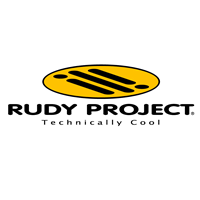 Vous offre une remise Exclusives de 50% sur vos commandes  Les commandes devront être prises sur place et accompagner de son paiement Le mercredi 13 Décembre  2017 au Stade Nautique Horaire des permanencesAvenir 1 : De 17h à 18h après l’entraînement natationAvenir 2 : de 16h à 17h après l’entraînement natation Promotion /performance : de 17h15 à 18h30 après l’entraînement natation Régionaux/ loisir : de 18h à 19h45 avant l’entraînement natation. Comme la saison dernière, afin de limiter le stockage des tenues. Nous fonctionnerons sur commande. C’est pourquoi nous vous conseillons vivement d’essayer la taille qui vous correspond avant de commander. Si vous n’êtes pas disponibles sur les permanences, vous pourrez également essayer les tenues chez notre partenaire technique AZUR TRI AND RUN FRÉJUS. 36 RUE DE L'INTENDANCE - 83600 Fréjus.Pour commander vos tenues, vous trouverez en pièce jointe 2 formats de bon de commande :  · Format Excel : indiquez les quantités souhaitées dans la case correspondant à votre taille. Le total se calculera automatiquement. · format PDF : le document est à imprimer et à remplir manuellement. Il vous faut imprimer et compléter un bon de commande par adhérent et le remettre avec votre règlement, (par chèque à l’ordre de Saint Raphaël triathlon) dans la boîte aux lettres club au stade   Nautique ou en main propre à votre Entraineur. Afin d’assurer une livraison pour fin Février, veuillez remettre votre commande Avant le samedi 29 décembre 2017**passe cette date, nous ne pourrons pas vous assurer une livraison et un tarif club. Pour rappel, le club vous demande d’utiliser les tenues aux couleurs du club sur toutes les compétitions par respect pour nos partenaires. Vous trouverez ci-dessous les différents visuels.